ŽÁDOSTOPRONÁJEM NEBYTOVÝCH PROSTORŽádám o pronájem nebytových prostor objektu čp. …………ulice ………………………………………………………………….umístěného na pozemku parc. č.  st. ………………………………k.ú. ……………………………………………………………………..požadovaná výměra: ……………m2Důvod žádosti, účel využití nebytových prostor: …………………………………………………………………………………………...…………………………………………………………………………………………………………………………………………………………………….………………………………………………………………………..…………………………………………………………………………………………….………………………………………………………………………………………………………………………………………………………………………………………………………………………………………………………………………………………………………………………………………………ŽADATEL: 1) Fyzická osobaJméno a příjmení: ………………………………………………………………………….………………………………………………………………Datum narození: ………………………………………………… Státní příslušnost: ….……………………..Trvalé bydliště: ………………………………………………………………………………………………..............................................Telefonní spojení : ……………….....……………………………………………………..Pro vzájemnou komunikaci upřednostňuji e-mailovou poštu na adresu: ……………………………………………………..2) Právnická osobaNázev firmy: …………………………………………………………………………………………………………………………………………………Adresa: ………………………………………………………………………………………………………………………………………………………….IČO : …………………………………DIČ: ……………………………… Telefon: …………………………………Jednající: .................................................................Funkce: ....................................................................Pro vzájemnou komunikaci upřednostňuji e-mailovou poštu na adresu: ..........................................................V Kralupech nad Vltavou dne: …………….….                                                                            ……..……………………………                                                                                                                                                              podpis žadatelePŘÍLOHY: 1) Doklad o bezdlužnosti vůči Městu Kralupy nad Vltavou  (na požádání žadatele vydá ekonomické       oddělení MěÚ)2) Snímek z katastrální mapy se zákresem umístění stavby, ve které se nebytový prostor nachází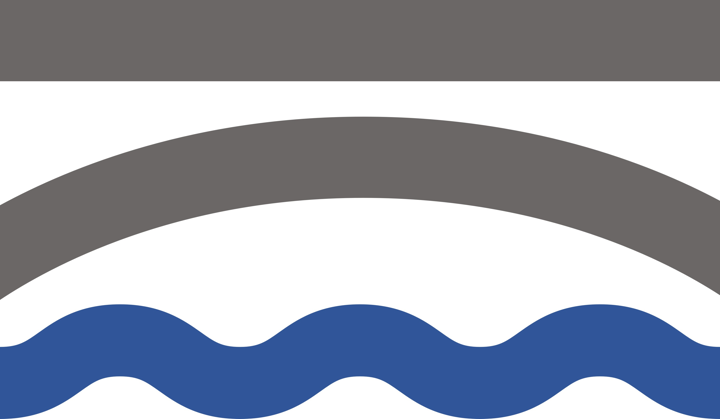 Město Kralupy nad VltavouMěstský úřad Kralupy nad Vltavou, odbor realizace investic a správy majetkuPalackého nám. 1, 278 01 Kralupy nad Vltavouwww.mestokralupy.cz, mesto@mestokralupy.cz, tel.: 315 739 811IČ: 00236977, DIČ: CZ 00236977